San José, 7 de Enero del 2019.Estimados Condóminos:Por este medio se les informa que el calentador de la piscina no estaba funcionando correctamente, a finales de diciembre se coordinó con el proveedor para que lo revisara, se revisó y se le recargó el gas al calentador, pero se descargó nuevamente, por lo que corroboró que el sistema tiene una fuga de gas. El día de hoy el proveedor nos visitará nuevamente para buscar la fuga de gas y recargar el sistema nuevamente. Esperamos que el problema quede resuelto hoy.De antemano las disculpas por este inconveniente.Cualquier consulta adicional con gusto estoy para servirles,Saludos,Melissa PadillaUrbano InmobiliariaCel: 6050 33 44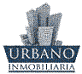 